Renforcement de la participation aux travaux du ComitÉ technique et des Groupes de travail techniquesDocument établi par le Bureau de l’UnionAvertissement : le présent document ne représente pas les principes ou les orientations de l’UPOVRÉSUMÉ	Le présent document a pour objet de rendre compte des faits nouveaux concernant les mesures visant à renforcer la participation aux travaux des Groupes de travail techniques (TWP) et du Comité technique (TC), notamment le recours aux réunions par voie électronique.	Le TC est invité :à prendre note de la participation aux sessions des TWP en 2021, qui figure à l’annexe I du présent document,à prendre note des observations formulées par le TWV, le TWO, le TWA et le TWF à leurs sessions de 2021 sur les mesures pour une participation physique et virtuelle aux réunions des TWP, qui figurent à l’annexe II du présent document età examiner les mesures possibles pour une participation physique et virtuelle aux réunions des TWP, qui figurent aux paragraphes 11 et 13 du présent document.	Le présent document est structuré comme suit :RÉSUMÉ	1Participation aux RÉUNIONS du TC et des TWP par voie ÉLECTRONIQUE	2Mesures possibles pour une participation physique et virtuelle aux RÉUNIONS des TWP	2Propositions visant à renforcer la participation aux travaux des Groupes de travail techniques	2a)	Ateliers préparatoires virtuels organisés avant les réunions des TWP	2b)	Observations et questions relatives aux documents de réunion des TWP à soumettre avant les sessions	3c)	Alterner les années de réunions en présentiel et les années de réunions virtuelles	3d)	Participation électronique aux sessions des TWP organisées en présentiel	3Annexe I 	Participation aux sessions des TWP en 2021Annexe II	Mesures possibles pour une participation physique et virtuelle aux réunions des TWP et observations formulées par le TWV, le TWO, le TWA et le TWF à leurs sessions de 2021	Les abréviations ci-après sont utilisées dans le présent document :BMT :	Groupe de travail sur les techniques biochimiques et moléculaires, notamment les profils d’ADN	TC :	Comité technique	TWA :	Groupe de travail technique sur les plantes agricoles	TWC :		Groupe de travail technique sur les systèmes d’automatisation et les programmes d’ordinateur	TWF : 	Groupe de travail technique sur les plantes fruitières	TWM :	Groupe de travail technique sur les méthodes et techniques d’essai	TWO :	Groupe de travail technique sur les plantes ornementales et les arbres forestiers	TWP :	Groupes de travail techniques	TWV :	Groupe de travail technique sur les plantes potagèresParticipation aux RÉUNIONS du TC et des TWP par voie ÉLECTRONIQUE	Dans le cadre des mesures prises pour faire face à la pandémie de COVID-19, les présidents des TWP étaient convenus, après consultation des hôtes des TWP et du président du TC, d’organiser les sessions des TWP de 2021 par des moyens électroniques.  Une analyse du niveau de participation aux sessions des TWP en 2021 est présentée à l’annexe I du présent document.  Les informations sur la participation aux sessions du TWC et du BMT en 2021 seront fournies dans un additif au présent document.	Le TC est invité à prendre note de la participation aux sessions des TWP en 2021, qui figure à l’annexe I du présent document.Mesures possibles pour une participation physique et virtuelle aux RÉUNIONS des TWP	Le TC, à sa cinquante-sixième session, est convenu d’inviter les TWP à examiner les mesures possibles ci-après pour une participation physique et virtuelle aux réunions des TWP, comme indiqué à l’annexe II du présent document (voir le paragraphe 69 du document TC/56/23 “Compte rendu”) :	Les observations formulées par les TWP à leurs sessions de 2021 sur les mesures possibles pour une participation physique et virtuelle aux réunions des TWP figurent à l’annexe II du présent document.	De plus amples informations générales sur cette question sont fournies dans le document TC/56/12 “Renforcement de la participation des nouveaux membres de l’Union aux travaux du TC et des groupes de travail techniques”.	Le TC est invité à prendre note des observations formulées par les TWP à leurs sessions de 2021 sur les mesures possibles pour une participation physique et virtuelle aux réunions des TWP, qui figurent à l’annexe II du présent document.Propositions visant à renforcer la participation aux travaux des Groupes de travail techniques	Sur la base des observations formulées par les TWP à leurs sessions de 2021, le TC peut souhaiter examiner les mesures possibles ci-après pour une participation physique et virtuelle aux réunions des TWP :a)	Ateliers préparatoires virtuels organisés avant les réunions des TWPLes ateliers préparatoires virtuels seraient organisés sous la forme d’une série de webinaires.Le contenu des ateliers préparatoires virtuels serait approuvé par le TC au titre du point de l’ordre du jour intitulé “Ateliers préparatoires”.Le contenu serait organisé par thème (p. ex. élaboration des principes directeurs d’examen, techniques moléculaires dans le cadre de l’examen DHS, analyse d’images).Les modalités d’organisation de ces webinaires seraient fixées par le Bureau de l’Union en coordination avec les présidents du TC et des TWP (p. ex. dates, nombre de webinaires nécessaires pour traiter le contenu, intervenants et conférenciers).Les ateliers préparatoires virtuels remplaceraient les ateliers préparatoires tenus avant chaque réunion des TWP.  La série de webinaires serait ouverte aux experts de tous les TWP.Les webinaires seraient enregistrés et mis à disposition en ligne jusqu’à ce qu’ils soient remplacés par une version mise à jour.  Le Bureau de l’Union créerait une page Web réunissant les vidéos (p. ex. la chaîne YouTube de l’UPOV).	D’autres questions relatives aux ateliers préparatoires sont présentées document TC/57/13 “Ateliers préparatoires”.b)	Observations et questions relatives aux documents de réunion des TWP à soumettre avant les sessionsLes participants seraient invités à formuler des observations par écrit sur les documents de réunion avant les sessions, comme en 2020 et en 2021.La compilation des observations écrites serait communiquée aux participants inscrits une semaine avant la session.Les observations reçues à l’avance seraient incluses dans les examens des points à l’ordre du jour respectifs lors de la session.c)	Alterner les années de réunions en présentiel et les années de réunions virtuellesLes sessions des TWP seraient organisées une année sous la forme de réunions virtuelles et l’année suivante sous la forme de réunions en présentiel (p. ex. 2023 : réunions virtuelles;  2024 : réunions en présentiel).Au moins deux réunions des TWP se tiendraient chaque année civile, pour garantir que les experts soient en mesure de participer par voie électronique à tous les examens des principes directeurs d’examen, des documents TGP et TWP.Visites techniques par des moyens virtuels : Une invitation ouverte proposerait à tout membre de l’UPOV de présenter un exposé sur les aspects de ses systèmes d’examen au moyen de présentations, de vidéos ou de démonstrations en ligne (p. ex. examen DHS de certaines plantes, procédures d’examen, analyse d’images, configuration de l’essai).Le calendrier de chaque session virtuelle des TWP serait examiné par les TWP lors de la préparation de l’ordre de jour pour la session à venir.d)	Participation électronique aux sessions des TWP organisées en présentielLes hôtes des TWP ou le Bureau de l’Union devraient fournir une plateforme de réunion pour la participation électronique aux réunions des sous-groupes chargés des principes directeurs d’examen à leurs sessions des TWP en présentiel.  Cette mesure devrait permettre aux phytotechniciens qui ne seraient normalement pas en mesure d’assister aux sessions des TWP d’y participer.Les organisateurs des réunions en présentiel des TWP devraient participer aux décisions relatives à l’organisation de la participation en ligne aux discussions des sous-groupes chargés des principes directeurs d’examen.e)	Groupe de travail technique sur les méthodes et techniques d’essai (TWM)Le TWM tiendra une réunion par des moyens électroniques en 2022 et évaluera la nécessité de se réunir en présentiel à l’avenir, en fonction des sujets à traiter.f)	Rapport et examen des mesures	Le Bureau de l’Union rendra compte des mesures adoptées, lesquelles seront examinées par le TC à sa cinquante-huitième session.	Le TC est invité à examiner les mesures possibles pour une participation physique et virtuelle aux réunions des TWP qui figurent aux paragraphes 11 à 13 du présent document.[Les annexes suivent]Participation aux sessions des TWP en 2021Tableau 1 : Nombre total de participants aux sessions des TWP (2015-2021)**	Nombre total de participants parmi les membres de l’Union et les observateurs est examiné.*	Évolution (%) en comparant 2021 à la moyenne pour 2015-2019Tableau 2 : Nombre total de membres de l’Union représentés aux sessions des TWP (2015-2021)* 	Évolution (%) en comparant 2021 à la moyenne pour 2015-2019[L’annexe II suit]MESURES POSSIBLES POUR UNE PARTICIPATION PHYSIQUE ET VIRTUELLE AUX RÉUNIONS DES TWP, PROPOSÉES PAR LE TC À SA CINQUANTE-SIXIÈME SESSIONLe TC, à sa cinquante-sixième session, est convenu d’inviter les TWP à examiner les mesures possibles ci-après pour une participation physique et virtuelle aux réunions des TWP (voir le paragraphe 69 du document TC/56/23 “Compte rendu”) :Organiser des discussions sur les principes directeurs d’examen par sous-groupes par des moyens électroniques avant, plutôt que pendant, les réunions des TWP.  Les conclusions des sous-groupes seraient communiquées à la session du TWP selon la procédure actuelle.Organiser des ateliers préparatoires virtuels avant les réunions des TWP.  Ces ateliers préparatoires seraient enregistrés et mis à disposition sur le site Web de l’UPOV.Donner la possibilité de formuler des observations et de poser des questions sur les documents avant la réunion.Organiser la participation électronique pendant les réunions des TWP, selon l’une des options suivantes, en fonction des installations du pays hôte :L’hôte fournit la plateforme pour les participants virtuels (avec un système audio ou vidéo intégré sur place), en plus de la participation en présentiel à la réunion.Le Bureau de l’UPOV fournit la plateforme pour les participants virtuels.  Tous les participants (en présentiel ou à distance) seraient invités à se connecter à la plateforme en utilisant leur propre matériel.Organiser des réunions virtuelles pendant une partie de la journée (par exemple, deux séances de deux heures par jour), avec des séances destinées aux participants en présentiel comme suit :visites de stations d’essai DHS ou d’installations connexes;discussions ou réunions bilatérales organisées à l’avance sur la coopération;séances destinées à faciliter les discussions ou l’échange de connaissances en vue de l’examen DHSobservations FORMULÉES par les TWP À leurs sessions de 2021 sur les mesures possibles pour une participation physique et virtuelle aux rÉunions des TWPÀ leurs sessions de 2021, le TWV, le TWO, le TWA, le TWF et le TWC ont examiné le document TWP/5/12 (voir les paragraphes 97 à 103 du document TWV/55/16 “Compte rendu”;  les paragraphes 85 à 87 du document TWO/53/10 “Compte rendu”;  les paragraphes 96 à 99 du document TWA/50/9 “Compte rendu”;  et les paragraphes 81 à 84 du document TWF/52/10 “Compte rendu”).Le TWV, le TWO, le TWA et le TWF ont pris note des informations sur la participation par voie électronique aux réunions des TWP et du TC en 2020 et des mesures visant à améliorer les réunions virtuelles qui se tiendront à l’avenir qui figurent aux paragraphes 15 à 21 du document TWP/5/12.Le TWV a pris note de l’augmentation de la participation aux TWP en 2020 et il est convenu qu’il serait pertinent de continuer à étudier les possibilités d’accroître encore le nombre de membres participant aux travaux techniques de l’UPOV, par exemple en augmentant le nombre d’occasions d’interaction et d’échange d’informations.À leurs sessions de 2021, le TWV, le TWO, le TWA et le TWF ont examiné les mesures possibles pour une participation physique et virtuelle aux réunions des TWP et sont convenus de ce qui suit :Organiser des discussions sur les principes directeurs d’examen par sous-groupes par des moyens électroniques avant, plutôt que pendant, les réunions des TWP.  Les conclusions des sous-groupes seraient communiquées à la session du TWP selon la procédure actuelle.	Le TWV a noté que l’organisation de discussions au sein des sous-groupes chargés des principes directeurs d’examen par voie électronique avant les réunions des TWP dégagerait du temps durant les réunions en présentiel pour aborder d’autres questions pertinentes, telles que les caractères de résistance aux maladies.	Le TWV a pris note de l’observation formulée par un représentant des obtenteurs sur la nécessité de voir les modifications apportées dans les versions ultérieures des principes directeurs d’examen et de la demande que la mise en œuvre d’une telle fonctionnalité dans le modèle de principes directeurs d’examen fondé sur le Web soit examinée.Organiser des ateliers préparatoires virtuels avant les réunions des TWP.  Ces ateliers préparatoires seraient enregistrés et mis à disposition sur le site Web de l’UPOV.Donner la possibilité de formuler des observations et de poser des questions sur les documents avant la réunion.Organiser la participation électronique pendant les réunions des TWP, selon l’une des options suivantes, en fonction des installations du pays hôte :L’hôte fournit la plateforme pour les participants virtuels (avec un système audio ou vidéo intégré sur place), en plus de la participation en présentiel à la réunion.Le Bureau de l’UPOV fournit la plateforme pour les participants virtuels.  Tous les participants (en présentiel ou à distance) seraient invités à se connecter à la plateforme en utilisant leur propre matériel.Organiser des réunions virtuelles pendant une partie de la journée (par exemple, deux séances de deux heures par jour), avec des séances destinées aux participants en présentiel comme suit :visites de stations d’essai DHS ou d’installations connexes;discussions ou réunions bilatérales organisées à l’avance sur la coopération;séances destinées à faciliter les discussions ou l’échange de connaissances en vue de l’examen DHS[Fin de l’annexe II et du document]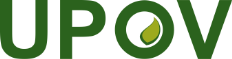 EInternational Union for the Protection of New Varieties of PlantsComité techniqueCinquante-septième session
Genève, 25 et 26 octobre 2021TC/57/10Original : anglaisDate : 7 octobre 2021TWVTWOTWATWFTWCBMT20156263564418pas de session201645536849341072017583054363149201846pas de session 644028552019582842604465Moyenne 2015-20195839635533662020 (réunion virtuelle)815996101441192021 (réunion virtuelle)1009614210954116Évolution (%)**+86%+176%+150%+138%+74%+110%TWVTWOTWATWFTWCBMT201520161716702016151419235122017181428199192018150231815182019151220191618Moyenne 2015-201917112119101320202720282619262021282535292332Évolution (%)*+69%+123%+64%+53%+121%+139%TWVTWOTWATWFTWCPosition du TWPApprouvéPartiellement approuvéPartiellement approuvéApprouvéNotéRemarques– Possibilité de réunir des experts compétents– Donnera une occasion supplémentaire de discuter, d’échanger et de contribuer librement– Seules les questions importantes pourraient être abordées à la session principale, s’il y a lieu.  La plupart des questions techniques pourraient être réglées dans le cadre des discussions au sein des sous-groupes– La difficulté à trouver un horaire qui convienne à tous peut causer des inégalités en matière de participation (fuseaux horaires)– Les discussions par voie électronique permettraient de bénéficier de la participation d’experts qui ne pourraient pas assister aux réunions des TWP– Les discussions au sein des sous-groupes chargés des principes directeurs d’examen pourraient être organisées avant les réunions des TWP et seraient un bon moyen de transmettre des documents– L’organisation de ces réunions devrait être étudiée de près par les participants au sein des sous-groupes– Les réunions en présentiel devraient toujours être tenues lors des réunions des TWP pour examiner les principes directeurs d’examen– Les discussions au sein des sous-groupes chargés des principes directeurs d’examen devraient toujours avoir lieu dans le cadre des réunions des TWP– Les discussions par voie électronique peuvent être organisées en sus des discussions tenues aux réunions des TWP– La difficulté à trouver un horaire qui convienne à tous peut causer des inégalités en matière de participation– Les discussions par voie électronique permettraient de bénéficier de la participation d’experts qui ne pourraient pas assister aux réunions des TWP– Possibilité de réunir des experts compétents– Donnera une occasion supplémentaire de discuter, d’échanger et de contribuer librement– Seules les questions importantes pourraient être abordées à la session principale, s’il y a lieu.  La plupart des questions techniques pourraient être réglées dans le cadre des discussions au sein des sous-groupes– La difficulté à trouver un horaire qui convienne à tous peut causer des inégalités en matière de participation (fuseaux horaires)– Les discussions par voie électronique permettraient de bénéficier de la participation d’experts qui ne pourraient pas assister aux réunions des TWPTWVTWOTWATWFTWCPositionsApprouvéApprouvéApprouvéApprouvéApprouvéRemarques– Étudier la possibilité de mettre des vidéos à disposition sur le site Web afin de créer une collection de ressources– La session de questions-réponses en direct avec des conférenciers et le Bureau de l’Union est utile et devrait être maintenue– Une collection de vidéos pourrait être mise à disposition en ligne– Jugé efficace dans l’ensemble– Les débats ont été appréciés– Étudier la possibilité de mettre des vidéos à disposition sur le site Web afin de créer une collection de ressources TWVTWOTWATWFTWCPositionsApprouvéApprouvéApprouvéApprouvéApprouvéRemarques– Concernant les principes directeurs d’examen, les observations soumises à l’avance ont été utiles pour la préparation, améliorant la procédure d’examen.– La possibilité de soumettre des observations et des questions sur les documents à l’avance devrait être maintenue dans tous les cas (réunions virtuelles ou en présentiel)– Ne devrait pas exclure l’examen des sujets lors des réunions des TWP– L’utilisation du modèle de principes directeurs d’examen fondé sur le Web devrait être encouragée pour soumettre les observations relatives aux principes directeurs d’examen– Il conviendrait d’encourager l’accroissement du nombre de membres contributeurs– Les observations soumises avant la session devraient toutes être examinées, y compris celles des participants qui ne peuvent pas participer à la réunion en présentiel– Ne devrait pas exclure l’examen des mêmes sujets aux réunions des TWP (par opposition à l’“examen des documents par correspondance”)– Les délais devraient être convenus à l’avance– Les documents devraient être publiés suffisamment à l’avance afin de permettre de formuler des observations– Le nombre de membres formulant des observations devrait être augmenté– Concernant les principes directeurs d’examen, les observations soumises à l’avance ont été utiles pour la préparation de ces principes et ont permis d’améliorer la procédure d’examen.– La possibilité de soumettre des observations et des questions sur les documents à l’avance devrait être maintenue dans tous les cas (réunions virtuelles ou en présentiel)– Ne devrait pas exclure l’examen des sujets lors des réunions des TWP– L’utilisation du modèle de principes directeurs d’examen fondé sur le Web devrait être encouragée pour soumettre les observations relatives aux principes directeurs d’examen– Il conviendrait d’encourager l’accroissement du nombre de membres contributeursTWVTWOTWATWFTWCPositionsPartiellement approuvé Partiellement approuvé Partiellement approuvé Partiellement approuvé Remarques– Les technologies qui seront utilisées (p. ex. les plateformes de vidéoconférence) devraient être harmonisées pour permettre une plus grande participation des membres– Les invitations devraient continuer de demander si les participants souhaitent participer en présentiel ou par voie électronique afin que l’hôte puisse mettre en place l’équipement adapté si nécessaire.– Une plus grande accessibilité serait utile afin d’encourager la participation d’experts à des points spécifiques de l’ordre du jour– La difficulté à trouver un horaire qui convienne à tous peut causer des inégalités en matière de participation– Envisager d’alterner les années de réunions en présentiel et les années de réunions virtuelles– Pourrait occasionner une planification et des frais supplémentaires pour l’hôte– Envisager une participation en ligne limitée à l’écoute (le droit de parole étant réservé aux participants présents sur place)– Organisation des réunions selon les besoins des participants sur place– Utile afin de renforcer la participation aux travaux techniques de l’UPOV et à la formation du personnel– Utile afin d’encourager la participation d’experts à des points spécifiques de l’ordre du jour (p. ex. présentation des pricipes directeurs d’examen)– Les technologies qui seront utilisées (p. ex. les plateformes de vidéoconférence) devraient être harmonisées pour permettre une plus grande participation des membres– Les invitations devraient continuer de demander si les participants souhaitent participer en présentiel ou par voie électronique afin que l’hôte puisse mettre en place l’équipement adapté si nécessaire.– Alterner les années de réunions en présentiel et les années de réunions virtuelles;TWVTWOTWATWFTWCPositionsapprouvéPartiellement approuvéPartiellement approuvéapprouvéRemarques– Aucune observation– Une occasion d’intégrer les nouveaux examinateurs aux discussions qui ont lieu dans les TWP.– L’espace informel qu’offrent les réunions en présentiel est nécessaire à la discussion et à l’interaction entre les participants.– Les visites de stations d’essai ou d’installations connexes représentent une part importante des réunions en présentiel– Envisager d’alterner les années de réunions en présentiel et les années de réunions virtuelles– Les visites de stations d’essai ou d’installations connexes représentent une part importante des réunions en présentiel– Un plus ample examen des activités prévues pour les participants en présentiel est nécessaire pour justifier le déplacement afin d’assister à une réunion– Les TWP hôtes devraient participer aux décisions relatives à l’organisation et aux modalités d’organisation des réunions virtuelles– Aucune observation– Organiser des tables rondes pour présenter les participants et des réunions en petits groupes pour permettre aux nouveaux participants d’établir plus facilement des contacts en vue d’une coopération internationale.